LEDELSESBERETNING for 2020, Dialogos.
Udviklingen i aktiviteter og økonomiske forholdForeningens resultatopgørelse for regnskabsåret 1. januar 2020 - 31. december 2020 udviser et resultat på kr. -51.054, og foreningens balance pr. 31. december 2020 udviser en balancesum på kr. 580.112, og en egenkapital på kr. 507.115.Foreningens underskud i det forgangne regnskabsår er blevet noget mindre, end det vi forventede, da vi på Generalforsamlingen 2020 godkendte budgettet.Denne beretning er status over det år, der går over i historien som Corona-året. Det vigtigste allerførst, jeg vil takke for den gode og store indsats, som alle frivillige lægger i vores forening. Jeres indsats er det, der sikrer Diálogos’ succes som organisation. En tak skal også gå til vore samarbejdspartnere ude i Verden. Det er dem, der med deres faglighed, dedikation og solidaritet med de fattigste, hver dag skaber bedre vilkår for deres landsmænd. Vore samarbejdspartneres professionalitet sikrer, at vore fælles projekter får den impact og succes, de gør.Denne bestyrelse har været en god blanding af gamle erfarne kræfter og nye medlemmer med masser af energi og gode ideer. Det betyder, at vi har fået sat gang i en del, skønt bestyrelsesåret har været kortere. Der er administrative guidelines, som er blevet opdateret, skrevet sammen og fornyet. De ligger på hjemmesiden, så alle kan læse dem. Vi har i samarbejde med en aktiv frivillig, givet input til regeringens høring om revision af Verden2030-strategien, hvor vi selv indsendte bidrag og bidrog til CISUs høringssvar. Vi lagde vægt på sikring af mindre danske NGO’s adgang til de midler, som Danmark lader multinationale organisationer administrere. Vi fremhævede køn som et fokusområde i bistanden ligesom tværfaglig forskning. Forskning, der let kobles til indsatserne, dokumenterer effekten og støtter udveksling mellem forskere og uddannelsesinstitutioner i Nord og Syd. Vi gjorde opmærksom på det velkendte, at NGO’er sikrer folkeligheden i bistanden og har gennemslagskraft og bæredygtighed i deres projekter.Bestyrelsen vil fortsat være aktiv i at påvirke regeringens udviklingspolitiske strategi - særligt gennem CISU.Bestyrelsen har afholdt en inspirations- og arbejdsweekend på Ærø. Vi fik vendt mangt og meget, hørte om gamle tider og snakkede om fremtidens strategi. Vi blev blandt andet enige om at udvikle en skabelon for concept note, som skal kvalificere projektets konceptet og informere bestyrelsen, før projektgruppen sætter gang i projektudvikling med partnere. På den måde kan bestyrelsen have et overblik over, hvilke projekter grupperne gerne vil søge om midler til hos CISU og lægge en plan for, hvornår hvilke kan søge de begrænsede midler hos CISU. Vi har indført projektledermøder, hvor stort og småt bliver vendt på tværs af projektgrupperne. Det er hensigten, at denne erfaringsudveksling vil stimulere til nye samarbejder og ideer i de forskellige projekter.Sekretariatet og bestyrelsen har afholdt et webinar med erfaringsudveksling omkring Covid-19, og hvilke implikationer det har haft for Diálogos’ projekter. Der var enighed om, at flere webinarer vil være en god ting for at styrke sammenhold og udvikling af Diálogos.Ny organisation med nye folkPetra Jørs har som ny foreningskasserer gjort et utroligt stort arbejde i samarbejde med vores nye bogholder Tony Jul Haugsted-Jakobsen for at modernisere vores arbejdsgange.Foreningskassereren har desuden igangsat regelmæssige møder for projektkassererne. Møderne er et forum, hvor projektkassererne udveksler erfaringer og hvor nye rutiner og retningslinjer introduceres og diskuteres. Derfor er det også vigtigt, at alle projektkassererne deltager i møderne.ProjekterProjekterne har alle fundet deres veje at navigere gennem Covid-19 pandemien på. Vi har i 2020 haft et pesticidprojekt i Uganda, der er afsluttet ved årets afslutning; vi har to projekter inden for interkulturel sundhed, et i Uganda og et i Bolivia i samarbejde med Misereor; slutteligt har vi fire projekter om guldudvinding uden kviksølv, et der er startet i juli måned i Bolivia, to i Uganda og et, der er afsluttet i Mozambique.Pesticid-projekterPesticid-projektet i Uganda har med udgangen af december 2020 afsluttet sidste projektperiode i en indsats i flere etaper, der har stået på siden 2010. I starten underviste vi landmænd og pesticidsælgere i forsigtig omgang med sprøjtemidler og sundhedspersonale i diagnostik og behandling af forgiftninger. Siden tilkom undervisning og vejledning af studerende på Makerere universitetet og andre universiteter om dokumentation af forebyggelsen af forgiftninger og behandling, som blev præsenteret i tidsskrifter og på konferencer nationalt og globalt.Fødevaresikkerhed blev også et tema med analyser af rester af sprøjtemidler i drikkevand og grøntsager i samarbejde med Statens Laboratorie. Der blev samarbejdet bredt og givet kurser til myndigheder og NGO'er, som tog bolden op og underviser nu i de emner omforebyggelse af sprøjtemiddelforgiftninger, som UNACOH vores ugandiske samarbejdspartner har gjort i mange år.UNACOH er stadig aktiv med forebyggelse af forgiftninger i forskningsprojekter med Schweiz og Holland, ligesom en stor ansøgning om forskning på området ledet af danske universiteter netop er indsendt og i disse projekter er UNACOH krumtappen. Vi håber derfor, at den spydspids samarbejdet UNACOH-Dialogos-DASAM har udgjort vil sikre fortsat indsats på dette vigtige område af betydning for menneskers sundhed, miljø og klima.ICOEPH og Diálogos’ projekt "Farming, Health and Environment" i Nepal med Nepal Public Health Foundation, sluttede i 2020. En no-cost extension periode gjorde det muligt at sikre solid målopfyldelse trods Corona. Projektet blev påvirket af en omfattende strukturændring i den offentlige sektor i Nepal, som har krævet agil tilpasning af den oprindelige projektplan. Projektet har forebygget pesticidforgiftninger i Chitwan-distriktet i det sydlige Nepal. man har styrket viden, holdninger og praksis blandt interessenter i landbrugssektoren, som håndterer pesticider og øget opmærksomheden omkring forgiftninger blandt lokale sundhedsarbejdere. Omfattende fortalervirksomhed for at reducere pesticidforgiftninger og forurening skete ved at udbrede viden om projektets metoder blandt vigtige interessenter på distrikts- og nationalt niveau.Projektet har skabt et omfattende træningskoncept, slutevalueringen viser, at træningen har øget viden, påvirket holdninger og ikke mindst medført betydelige ændringer i adfærd hos disse interessenter. I sundhedssektoren har kapacitetsopbygningen betydet, at sundhedspersonalet er blevet opmærksomme på deres ansvar i forebyggelsen af forgiftninger og udviser motivation for at leve op til dette ansvar. Projektet har udviklet en digital platform, hvorfra viden, metoder og strategier om sikker håndtering af pesticider bliver udbredt. Et meget vigtigt resultat i forhold til fortalervirksomhed er, at alle 7 interventions-kommuner, på baggrund af ihærdige og strategiske opsøgende indsatser fra projektets medarbejdere, har valgt at designe fortsatte indsatser med henblik på at reducere brugen af pesticider og har allokeret midler til disse indsatser. ICOEPH og Diálogos har ansøgt om endnu et 3-årigt projekt hos CISU med et budget på 3,7 millioner kr.Interkulturel sundhedsprojekterProjektet i Karamoja, Uganda med samarbejdspartneren KIMHECOP har fokus på interkulturel sundhed, via kvindegrupper, pigegrupper i skolerne og samarbejde mellem traditionelle behandlere og det moderne sundhedssystem, ønsker vi at sikre bedre sundhedsforhold og mindre dødelighed blandt Karamojong-folket. 2020 har som for mange andre været et år præget af Covid-19. De fleste aktiviteter har kørt uden de store udfordringer, men særligt samarbejdet på skolerne har været svært. Skolerne i Uganda har været lukket siden marts 2020, enkelte klassetrin blev åbnet op i januar 2021. De første undersøgelser viser at hjemsendelse har øget antallet af ægteskab og graviditeter blandt de unge kvinder, netop det vi prøver at forhindre ved arbejdet med skolerne. Grundet alvorlig sygdom hos barnet har den ene af vores medarbejdere været på orlov, og efter lang tid valgte hun at sige op. Det har været svært at finde en erstatning og det har trukket veksler på resten af personalet, men de har som altid arbejdet videre. Projektet er i sin anden fase som slutter 31. august 2021, der arbejdes på en ny ansøgning, hvor der skal arbejdes videre med nogle af de samme temaer.Samfinansiering Projektet med Misereor i Bolivia kører planmæssigt. Det er interessant og perspektivrigt at indgå i et samfinansieringsprojekt med en erfaren og solid samarbejdspartner. I lyset af Covid-19 pandemien har det været en styrke, at Misereor har stærke lokale folk i Bolivia til at monitorere projektet, når nu de oversøiske rejser ikke er mulige. Der pågår aktiviteter med henblik på at forlænge samarbejdet med et større projekt i 2022. Hertil søges CISU om finansiering i efteråret 2021 til et pilotprojekt.Uddannelsesfond Projekt i BurundiProjektet er nu velbeskrevet med forklaring om, hvordan læger i Burundi støttes med ? - ? af omkostningerne ved at videreuddanne sig til speciallæger i et naboland, hvor der er muligheder for efteruddannelse. Lægerne forventes at tilbagebetale beløbet, når de er fungerende speciallæger. Der skal arbejdes med at finde fonde og måske danske læger, der vil støtte. Gruppen har ligget stille, da de ledende medlemmer er fuldt optaget af organisering af Covid-19 omsorg og behandling af patienter, der er indlagte.Projekter om guldudvinding uden kviksølvProjektet Mercury-free gold mining in Bolivia 2020-2022 har været i gang siden 1.juli 2020. Det lykkedes i andet forsøg i maj 2020 at opnå godkendelse fra CISU. Hovedmålet er at stoppe kviksølvforurening fra små-skala minedrift i Bolivia af hensyn til både miljøet og helbredet for minearbejdere og den øvrige befolkning, og samtidig opretholde eller forbedre guld-udbyttet. Det sker ved at introducere og udbrede den kviksølvfri udvindingsmetode, især via “minearbejder-til-minearbejder-træning”. Ønsket om kviksølvfri minedrift søges forankret i lokalsamfundet via dannelse af interessegrupper på tværs af minearbejdere, lærere, sundhedspersonale og lokalpolitikere. Disse grupper søger så at bidrage til den nationale udfasning af kviksølv, som Bolivia har forpligtet sig til igennem Minamata konventionen. “Partner i Syd” er PLAGBOL, og trods pandemi, politisk uro, og oversvømmelser er de kommet rigtig fornuftigt fra start. De opståede forsinkelser forventes indhentet i løbet af 2021.Free Your MineFree Your Mine-projektet (Uganda 2018-21) kom svært fra start, da vores lokale projektleder råbte vagt i gevær over for korruption i den nye samarbejdsorganisation NAPE. Det lykkes at få CISUs velsignelse til at overføre projektet til vores gamle og solide partnerorganisation UNACOH, hvor det var kommet godt i gang da Covid-19 ramte mange planlagte trænings- og informationsaktiviteter. Vi har ikke haft nogen projektrejser i 2020. Den kviksølvfri metode anvendes nu i enkelte kooperativer i Tiira. Det er vores erfaring at videre udbredelse kræver politiske tiltage og gentagen træning. Vores andet projektområde, Buhwehu, har længe været lukket ned, men åbnede for nylig igen. Tilmed på lovlig vis. De guldgraverne vi havde med i Thyborøn i 2018 dannede organisationen UGAASM, som siden har fået politisk indflydelse.Guldgraverne har fået regeringens tilladelse til de kan udvinde guld på lovlig vis. Her skal der trænes i den kviksølvfri metode igen, og vi skal arbejde for at tilladelserne til minedrift bliverbetinget af, at der ikke anvendes kviksølv. Projektet slutter juli 2021 og derfor har vi søgt om et nyt toårigt projekt (Free Your Mine 2023), som udover en fortsættelse af de igangværende aktiviteter også indeholder et nyt projektområde og et samarbejde med Busitema Universitetet om at lave et kursus i kviksølvfri guldudvinding.Projektet Tiira Summit har fået udsættelse grundet Covid-19. Den centrale aktivitet er et fysisk møde med repræsentanter fra internationale organisationer, forskningsmiljøer samt politikere, hvor deltagerne får demonstreret guldudvinding uden kviksølv. Formålet med mødet er, at FNs miljøprogram (UNEP) og andre aktører anerkender metoden, og dermed gør det nemmere for guldgravere i mange lande at få finansiering til omlægning og uddannelse.I samarbejdsprojektet med Medicus Mundi i Mozambique har der været det afsluttende besøg i Cabo Delgado Province. Der er implementeret fuldstændig kviksølvfri guldgravning i Nalia. Her har den lokale partner Centro Terra Viva været meget aktive med støtte til organisering af minearbejderne og sørget for, at der var borax nok til alle. I Mocorongo har et canadisk vandingsprojekt fået landbruget til at blomstre, og malmen er så rig på guld, at de, der stadig holder lidt ved guldgravning, ofte finder pænt store guldnuggets. De har derfor ikke brug for at udvinde guldet, hverken med eller uden kviksølv. De regionale ledere og politikere var meget positive overfor projektet, da det blev præsenteret en måned før afslutningen af projektet. Der er en videnskabelig artikel på vej. Vores konklusion er, at vi selv må styre projekter, i alt fald overordnet for at sikre både fremdrift, den rette støtte af mine området og advocacy til de rigtige på de rigtige tidspunkter.KommunikationI bestyrelsen har vi har haft meget fokus på god og ordentlig kommunikation. Vi har set på, hvor vigtigt det er i forhold til vores samarbejdsrelationer ude i verden. Men i høj grad også her i Danmark, hvor vi kommunikerer meget med hinanden både på skrift og mundtligt. Hver gang vi kommunikerer, er der en modtager, som bruger sin fritid på at arbejde i Diálogos. Det skal vi alle huske på og derfor kommunikere vores beskeder og budskaber ordentligt. Vi er alle professionelle mennesker med forskellige erfaringer og ekspertiser, som vi kan udveksle med andre mindre erfarne. Vi må bidrage med vores viden til andre i en ordentlig og omsorgsfuld tone. Det skal vi gøre hver evig eneste gang, vi kommunikerer med hinanden. Ellers kan Dialogos ikke fastholde mange nye og yngre frivillige. Bestyrelsen har udpeget en mediator, som man kan gå til, hvis man ikke finder, at der bliver kommunikeret ordentligt og gerne vil have hjælp til at komme videre i en god og frugtbar stemning. Diálogos første mediator er Marie Brasholt.HjemmesidenEn anden form for kommunikation, der er arbejdet på siden sidste generalforsamling, er hjemmesiden. Kommunikationsgruppens opdrag er at sikre en opdateret og tidssvarende hjemmeside, der tjener til at informere tydeligt om Diálogos’ arbejde, projekter og mål blandt andet ved at være skarpere på, hvad og hvordan vi kommunikerer.Hjemmesiden skal kunne servicere og informere til både fagfolk, der søger videnskabelige artikler og relevante dokumenter - og til lægmænd og andre nysgerrige, som nemt og overskueligt skal kunne få en indsigt i vores arbejde. Samtidigt skal den kunne tiltrække nye medlemmer.Hjemmesiden er løbende blevet moderniseret, og vi forventer, at arbejdet er færdiggjort i foråret 2021. Derefter vil den fortløbende blive vedligeholdt.På hjemmesiden kan der indhentes opdateret information om medlemskab, projekter, Diálogos som organisation, billeder, vigtige dokumenter for de aktive frivillige og en del andet. Det første resultat af gruppens arbejde er et opdateret interaktivt verdenskort med igangværende projekter.Her kan der også linkes til afsluttede projekter. Kortet kan tilgås alt efter læserens interesse: Landespecifikt, i forhold til indsatsområder - guld, pesticid, interkulturel medicin, videreuddannelse af læger.InformationsarbejdeDer er publiceret videnskabelige artikler fra pesticid- og guldgrupperne. Der er forsvaret et ph.d.-projekt i Aarhus, som udspringer af Diálogos’ arbejde med pesticider. Der har været holdt nogle få oplæg om vores samarbejde ude i verden, som gavner målgrupperne - de fattigste og mest udsatte, før Covid-19 stoppede dette.ØkonomiGeneralforsamlingen 2020 viste os med tydelighed, at vi ”spiser” af vores beholdning, hvis ikke, vi gjorde noget drastisk. Dette skyldes, at vi ikke har fået godkendt helt så mange projekter, som tidligere. Det medfører, at vores sekretær Annie Oehlerich fra april 2021 vil arbejde 7 1/2 time ugentligt med hver onsdag på kontoret. Vi skifter bogholder, så Lene Brynk Jensen slutter med udgangen af april 2021. Jeg vil gerne benytte lejligheden til at takke Lene for hendes rigtig mange års arbejde i Diálogos, hvor hun har været tålmodig og forstående over for vores mange ideer, påfund og især sene afleveringer. Tony Jul Haugsted-Jacobsen er startet fra januar 2021, og han er allerede godt ind i de forskellige projekter og procedurer. Hjertelig velkommen til ham.En stor tak til jer alle for den indsats, I har ydet i årets løb. Visionen for Diálogos om, at verdens befolkning får dækket deres basale sundhedsbehov og lever i et sundt miljø, kan vi kun arbejde hen imod, fordi vi er så mange, der bruger vores faglighed og fritid. Det kan vi som organisation være stolte af. Tusinde tak til jer alle. En stor tak går også til vores sekretær, de to bogholdere og vore partnere ude i verden. Vi arbejder i et tværfagligt samarbejde mellem Nord og Syd for at udvikle og understøtte folkesundhed og demokrati. Vi samarbejder om Diálogos’ mission, der vil forbedre sundhed gennem aktiviteter, der støtter organisering og kapacitetsopbygning inden for sundhed og miljø. Der er nok at tage fat på, og bestyrelsen har været glade for alle jeres ideer til nye projekter og indsatser. Der har i 2020 været så mange, at vi måtte foretage en organisering og prioritering af, hvilke projektgrupper, der kan søge 2-3-årige projekter i hvilke år, for at møde CISU’s begrænsning på 6 millioner hvert år. Vi kan måske alle overveje, hvordan vi kan blive del af flere samfinansierede projekter eller finde finansiering andre steder end blot hos CISU.Der er nok at gøre, og med den iderigdom, ekspertise og arbejdsomhed, som Diálogos’ frivillige lægger for dagen, så ser bestyrelsen frem til indsatsen også i 2021.Begivenheder efter regnskabsårets afslutningDer er efter regnskabsårets afslutning ikke indtruffet begivenheder af væsentlig betydning for foreningens finansielle stilling.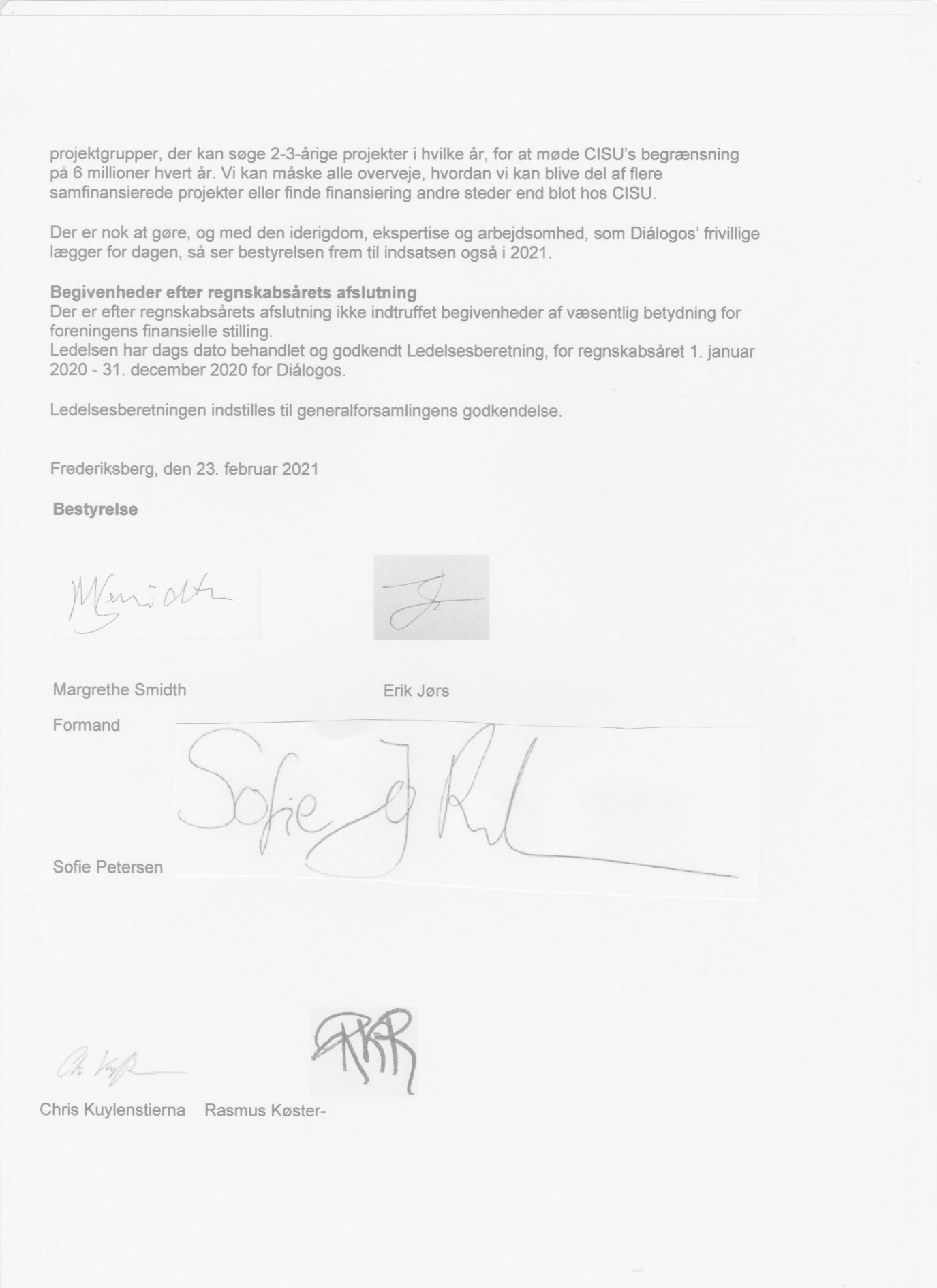 